Kutno koljeno od 90°, asimetrično na lijevoj strani WB90ALN80/150/80Jedinica za pakiranje: 1 komAsortiman: K
Broj artikla: 0055.0633Proizvođač: MAICO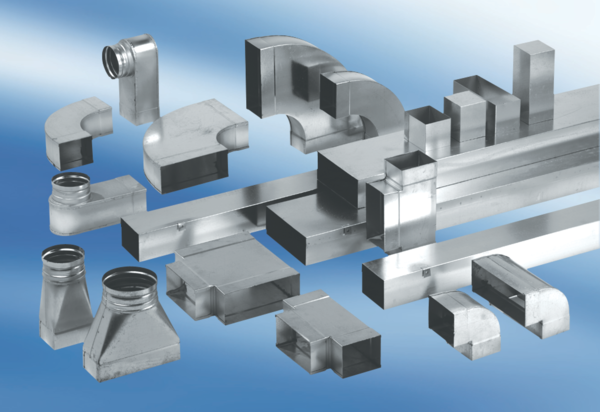 